Teaching notesThis resource is designed to revise when to use the subjunctive. It also gives a brief overview of how to form the subjunctive with reference to verb tables and a suggested website for students to check the subjunctive of irregular verbs. A handout version of the slides is provided on pp.4-6.  The worksheet translation tasks on pp.2-3 can then be completed.AnswersEx A() I want to leave before he comes back() He likes to swim but he prefers to eat.() I don’t like it that you come here alone.() You must remember that it is not always possible.() Whoever it may be, I don’t have any money!() He seems to be charming.() He is demanding that we pay immediately.() I am coming with you provided that I can drive.() She is happy to have her own bedroom.() Whether she pays or not, I’m not going.Ex BJ’ai trois frères, et ils ne viennent pas. (ind.)Bien qu’il soit en forme, il ne peut pas danser. (subj.)Je suis contente d’être là. (ind.)Il est important, et le travail doit être fini. (ind.)Avant que nous partions, achetez à boire. (subj.)Je pense que nous allons ce soir. (ind.)Où que tu ailles, je te suivrai. (subj.)J’aime que tu voyages seul. (subj.)Le docteur ordonne que tu te reposes ce soir. (subj.)Quoi que je fasse, ils me critiquent (subj.)WorksheetDecide if the following sentences contain a subjunctive () or not (). Translate them into English.Je veux partir avant qu’il rentre.Il aime nager mais il préfère manger.Je n’aime pas que tu viennes ici tout seul.Il faut se souvenir que cela n’est pas toujours possible.Qui que ce soit, je n’ai pas d’argent!Il semble être charmant.Il exige que nous payions immédiatement.Je viens avec vous pourvu que je puisse conduire.Elle est contente d’avoir sa propre chambre.Qu’elle paye ou non, je n’y vais pas.Translate the following sentences. Decide if they require the subjunctive and if so use a verb table or website to check the correct form of any irregular verbs.I have three brothers, and they are not coming.Although he is fit, he cannot dance.I am very happy to be here.He is important and the work must be done.Before we leave, buy a drink.I think that we are going this evening.Wherever you go, I’ll follow.I like that you travel alone.The doctor orders that you rest this evening.Whatever I do they criticise me.Handout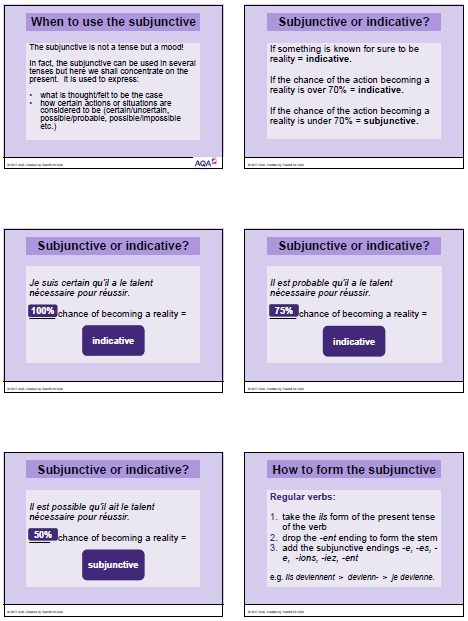 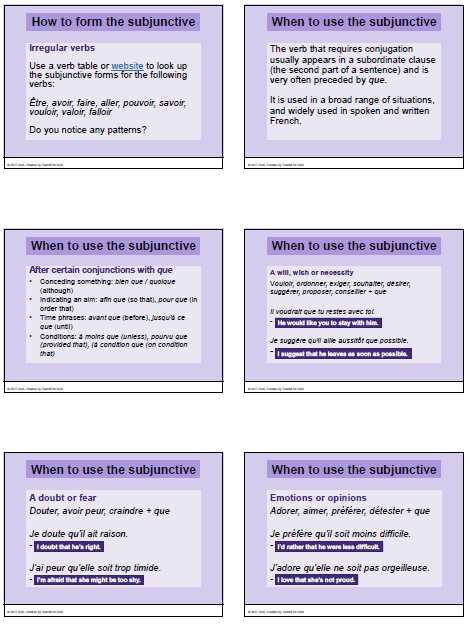 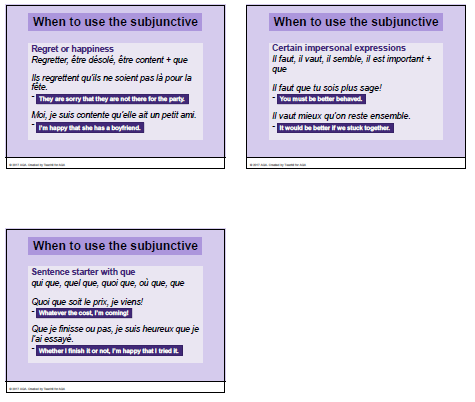 